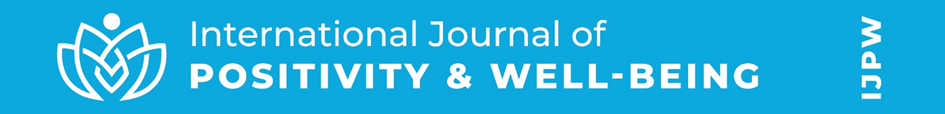 INTERNATIONAL JOURNAL OF POSITIVITY & WELL-BEINGe-ISSN: 2980-3497https://intwellbeing.com/ DECISIONS OF THE EDITORIAL BOARD Meeting Date: 24/02/2024 Time: 20:00, OnlineThe Editorial Board, under the chairmanship of Prof. Dr. Çağla GÜR, convened online on February 24, 2024, at 20:00 and made the following decisions:DECISION-1: Our journal has concluded its official agreement with EBSCO. It has been reported that it will be added to the index lists of Central & Eastern European Academic Source (CEEAS). The publication of the lists is awaited. Upon their announcement, it has been decided to add the index to the journal's website.DECISION-2: Necessary preparations for the application of our journal to the international database Directory of Open Access Journals (DOAJ) have been decided to be made.DECISION-3: It has been discussed and deemed appropriate to publish the following articles in the March 2024 issue, to be published as Volume 2 Issue 1:Preliminary study on occupational well-being among Albanian                       teachers in lower secondary school -Enida KumePerceived effect of COVID-19 on the academic performance                           and satisfaction level of online teaching of sandwich students -                      David Arhin, Ruth Annan-Brew, Jephtar Adu-Mensah, Adelaide Yeboah,Alexander OpokuA new assessment approach for high school students in Cameroon-                Fopoussi Tuebue J. CMindfulness and yoga: Contemporary behavior therapy-                                    Meagan C. Arrastía-Chisholm, Katharine S. Adams, Huzeyfe Cakmakci, Teddi CunninghamHow attachment, independence and resilience skills affect well-being           during childhood: Mothers' views-Kezban Özgem   Well-being of the Rohingya children in refugee Camps in Bangladesh:             Strategies, coping mechanism and challenges of support systems  M. Mahruf C. Shohel, Md. Ashrafuzzaman, Sadia Chowdhury, SM. Rashedujjaman, Tahmina Akter, Kaysar Hasan Surav, Nazia Tasnim,Tasnia Rubayet, Sariya Shabnam     Understanding childhood: A literature review -Kelechi Victoria Udeh, Ntite Orji KaluDECISION-4: It has been decided that the March 2024 issue, to be published as Volume 2 Issue 1, will be released on the publication date of March 15, 2024, with a preview publication two weeks prior to the publication date.Prof. Dr. Çağla GÜR PresidentMembers: Prof. Dr. Ahmet GÜNEYLİ                               Prof. Dr. Ali BAYKAL          Prof. Dr. Behçet ÖZNACAR                             Prof. Dr. Sandilyan Ramanujam PAGALDIVITI   Prof. Dr. Aysel KÖKSAL AKYOL                       Prof. Dr. Cahide YAĞMUR   Prof. Dr. hab. Małgorzata PRZYBYSZ-ZAREMBA   Prof. Dr. İshak AYDEMİR                                    Prof. Dr. Nalan KURU    Prof. Dr. Nevin ŞANLIER                                     Prof.Dr. Saide ÖZBEY    Assoc.Prof. Dr. Agnes N. TOTH                         Assoc.Prof. Dr. Banu USLU   Assoc.Prof. Dr. Behbud MUHAMMEDZADE    Assoc.Prof. Dr. Halil KAMIŞLI               Assoc. Prof. Dr. Hatice YALÇIN                           Assoc. Prof. Dr. Yalın KILIÇ   Assoc.Prof. Dr. Yavuz Ercan GUL                       Assist. Prof. Dr. Linda Fraim  Instr. Başak Eser Secretary